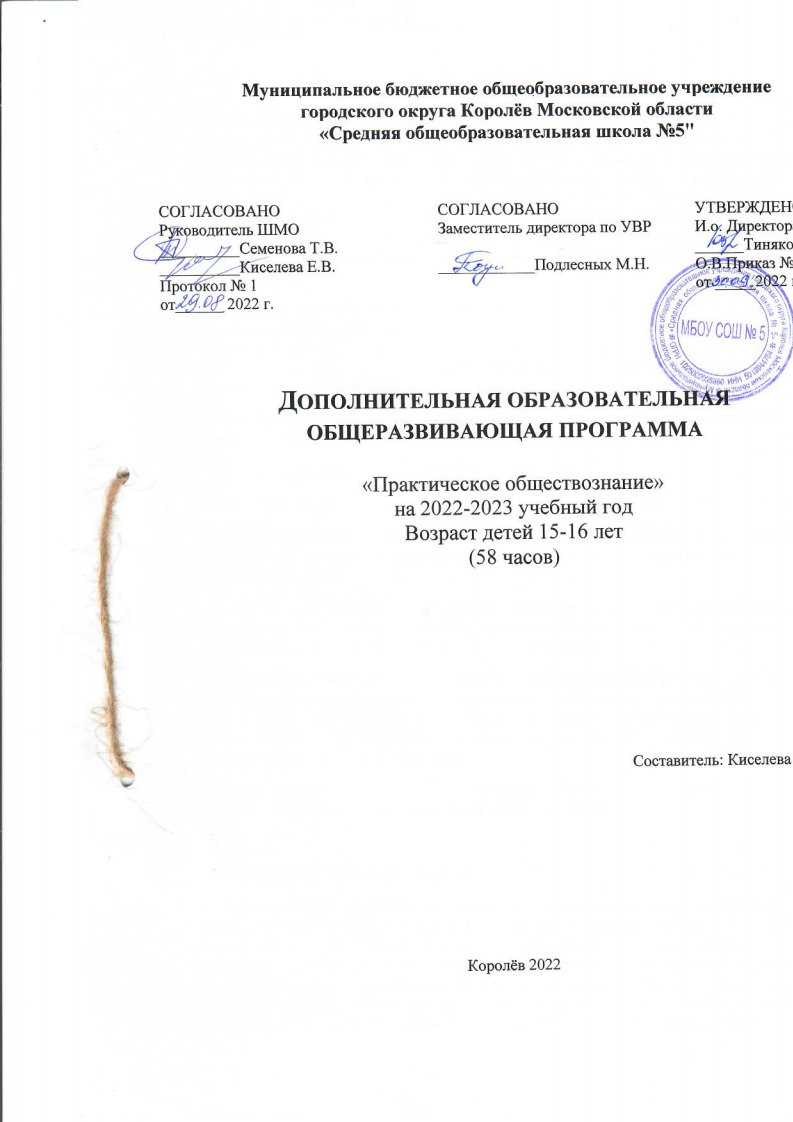 Пояснительная записка   Содержание рабочей программы по внеурочной деятельности для 9 класса «Практическое  обществознание» определяет Федеральный компонент государственного стандарта основного общего образования по обществознанию (приказ Минобразования России от 05.03. 2004 №1089 « Об утверждении Федерального компонента государственных стандартов основного общего образования»). Рабочая программа составлена на основании спецификации контрольно - измерительных материалов для проведения в 2022 году основного государственного экзамена по обществознанию и соответствует кодификатору элементов содержания и требований к уровню подготовки обучающихся для проведения основного государственного экзамена по обществознанию.Актуальность и перспективность  данной программы состоит в важности превращения ОГЭ в одну из основных форм аттестации учащихся 9-х классов, оказывая серьезное влияние на весь учебный процесс. Подготовка к ОГЭ по обществознанию становится одной из главных задач учебных занятий в 9 классах. Только хорошее знание предмета во всех его аспектах является основной успешной сдачи ОГЭ.      Цель программы – подготовка учащихся к ОГЭ по обществознанию через актуализацию знаний по основным темам курса.      Задачи программы:                                                                                      - сформировать положительное отношение к процедуре контроля экзамена;- сформировать представление о структуре и содержании контрольных измерительных материалов по предмету; назначении заданий различного типа (с выбором ответа, с кратким ответом, с развернутым ответом);- сформировать умения работать с инструкциями, регламентирующими процедуру проведения экзамена в целом; эффективно распределять время на выполнение заданий различных типов; правильно оформлять решения заданий с развернутым ответом;- формирование и закрепление системы научных (логических и образных) знаний и представлений по предмету обществознание; дать учащимся знания об основных сферах человеческой деятельности и о социальных институтах, о формах регулирования общественных отношений, которые необходимы для взаимодействия с социальной средой и выполнения типичных социальных ролей человека и гражданина;      Основные формы и методы: лекции,  семинары, практические занятия, проверка степени овладения учащимися знаниями методов выполнения  заданий КИМ.Ожидаемые результаты освоения программы      Личностными результатами изучения факультатива являются: мотивированность и направленность на активное и созидательное участие в будущем в общественной и государственной жизни; заинтересованность не только в личном успехе, но и в развитии различных сторон жизни общества, в благополучии и процветании своей страны; ценностные ориентиры, основанные на идеях патриотизма, любви и уважения к Отечеству; на отношении к человеку, его правам и свободам как высшей ценности; на стремлении к укреплению исторически сложившегося государственного единства; на признании равноправия народов, единства разнообразных культур; на убежденности в важности для общества семьи и семейных традиций; на осознании необходимости поддержания гражданского мира и согласия и своей ответственности за судьбу страны перед нынешними и грядущими поколениями.      Метапредметные результаты изучения факультатива: умении сознательно организовывать свою познавательную деятельность; умении объяснять явления и процессы социальной действительности с научных, социально-философских позиций; рассматривать их комплексно в контексте сложившихся реалий и возможных перспектив; способности анализировать реальные социальные ситуации, выбирать адекватные способы деятельности и модели поведения в рамках реализуемых основных социальных ролей; владении различными видами публичных выступлений;умении выполнять познавательные и практические задания.       Предметные результаты: знание ряда ключевых понятий базовых для школьного обществознания; относительно целостное представление об обществе и о человеке, о сферах и областях общественной жизни, механизмах и регуляторах деятельности людей; умения находить нужную социальную информацию в различных источниках; адекватно ее воспринимать, применяя основные обществоведческие термины и понятия; преобразовывать в соответствии с решаемой проблемой, задачей; умение различать факты, аргументы, оценочные суждения.Содержание программы Раздел 1. Человек и общество.  часов.Общество сложная динамическая развивающая система. Общество и природа. Общество и культура. Сферы общества. Мораль. Гуманизм. Патриотизм, гражданственность. Человек-личность. Человек и его ближайшее окружение. Человек в малой группе. Общение.  Роли человека в малой группе. Лидер.  Свобода личности и коллектив.  Межличностные отношения. Межличностные конфликты, их конструктивное разрешение. Пути достижения взаимопонимания.     Раздел 2. Экономика.   часов.Экономика – наука и хозяйство. Экономические системы. Многообразие рынков. Рынок труда. Безработица. Обмен. Торговля. Рынок и рыночный механизм. Предпринимательство. Деньги. Налоги. Экономические цели и функции государства.Раздел 3.  Социальная сфера.  часов.Структура общества. Социальное взаимодействие и общественные отношения. Социальные группы и их классификации. Социальный статус. Социальные нормы. Семья и брак как социальные институты.Раздел 4. Политика.   часов.Власть, её происхождение и виды. Политическая система её структура и функции. Признаки, функции, формы государства. Государственный аппарат. Избирательные системы.Раздел  5. Право.  часа.Право в системе социальных норм. Система права: основные отрасли, институты, нормы. Конституция РФ. Правонарушения и юридическая ответственность.Раздел 6. Духовная жизнь общества.  часа.Культура и духовная жизнь. Формы культуры: народная, массовая и элитарная культура. Средства массовой информации. Искусство и его формы. Наука образование.Календарно-тематическое планирование№урокаТемаКол-вочасовпо темеСроки изученияСроки изучения№урокаТемаКол-вочасовпо темеПо плануПо фактуПриродное и общественное в человеке. (Человек как результат биологической и социокультурной эволюции)1 1 нед.октМировоззрение, его виды и формы. Виды знаний.Понятие истины, её критерии1 1 нед.октМышление и деятельность.Потребности и интересы.Свобода и необходимость в человеческой деятельности. Свобода и ответственность12 нед.октСистемное строение общества: элементы и подсистемы.Основные институты общества1 2 нед.октПонятие культуры. Формы и разновидности культуры1 3 нед.октНаука. Основные особенности научного мышления. Естественные и социально' гуманитарные науки.. Образование, его значимость для личности и общества1 3 нед.октРелигия. Искусство. Мораль1 4 нед.октЭкономика и экономическая наука.Факторы производства и факторные доходы1 4 нед.октЭкономические системы. Рынок и рыночный механизм. Спрос и предложение. Постоянные и переменные затраты1 1 нед. ноябФинансовые институты. Банковская система. Основные источники финансирования бизнеса. Ценные бумаги1 1 нед. ноябРынок труда. Безработица.Виды, причины и последствия инфляции. Экономический рост и развитие. Понятие ВВП1 2 нед. ноябРоль государства в экономике. Налоги.Государственный бюджет. 1 2 нед. нояб 3 нед. ноябТренировочное тестирование в форме ОГЭ1 3 нед. ноябТренировочное тестирование в форме ОГЭ1 4 нед. ноябТренировочное тестирование в форме ОГЭ1 4 нед. ноябСоциальная стратификация и мобильность. Социальные группы1 1 нед.декМолодёжь как социальная группа. Этнические общности1 1 нед.декМежнациональные отношения, этносоциальные конфликты, пути их разрешения1 2 нед.декСоциальный конфликт.  Виды социальных норм. Социальный контроль1 2 нед.декСемья и брак1 3 нед.дек. Отклоняющееся поведение и его типы1 3 нед.декСоциальная роль.  Социализация индивида1 4 нед.декТренировочное тестирование в форме ОГЭ1 4 нед.декТренировочное тестирование в форме ОГЭ1 5 нед.декТренировочное тестирование в форме ОГЭ1 5 нед.декПонятие власти. Государство, его функции. Политическая система1 2 нед.янвТипология политических режимов. Демократия, её основные ценности и признаки1 2 нед.янвГражданское общество и государство.  Политическая элита1 3 нед.янвПолитические партии и движения.  Средства массовой информации в политической системе1 3 нед.янвИзбирательная кампания в РФ.1 4 нед.янвПолитический процесс. Политическое участие1 4 нед.янвПолитическое лидерство.  Федеративное устройство России1 1 нед.февОрганы государственной власти РФ1 1 нед.февТренировочное тестирование в форме ОГЭ1 2 нед.февТренировочное тестирование в форме ОГЭ1 2 нед.февПраво в системе социальных норм1 3 нед.февСистема российского права. Законотворческий процесс в РФ1 3 нед.февПонятие и виды юридической ответственности1 4 нед.февКонституция Российской Федерации. Основы конституционного строя РФ1 4 нед.февЗаконодательство РФ о выборах1 1 нед.мартаСубъекты гражданского права11 нед.мартаОрганизационно - правовые формы и правовой режим предпринимательской деятельности12 нед.мартаИмущественные и неимущественные права1 2 нед.мартаПорядок приёма на работу. Порядок заключения и расторжения трудового договора13  нед.мартаПравовое регулирование отношений супругов. Порядок и условия заключения и расторжения брака13  нед.мартаОсобенности административной юрисдикции14 нед.мартаПраво на благоприятную окружающую среду и способы его защиты14 нед.мартаМеждународное право (международная защита прав человека в условиях мирного и военного времени)15 нед.мартаСпоры, порядок их рассмотрения15  нед.мартаОсновные правила и принципы гражданского процесса11 нед апрОсобенности уголовного процесса11 нед апрГражданство РФ12 нед апрПрава и обязанности налогоплательщика12 нед апрПравоохранительные органы. Судебная система13 нед апрТренировочное тестирование в форме ОГЭ13 нед апрТренировочное тестирование в форме ОГЭ14 нед апр57 - 58Тренировочное тестирование в форме ОГЭ2 4 нед апр